FENERBAHÇE SPOR KULÜBÜÜYE MÜRACAAT FORMUİş bu müracaat formunda talep edilen bilgiler, Fenerbahçe Spor Kulübü tüzüğüne göre üyelik hakkının kazanılmasına ve devamına esas ve dayanak teşkil edecektir. Dışarıdan Müracaat	 Kulüp Üyesinin	 Eşi	 Çocuğu	 FB.Çocuk veya Gençlik Kulübü Üyesi  FB.Eğitim Kurumları	T.C.Kimlik No. AdıSoyadı Baba AdıDoğum Tar.ve Yeri Kan GrubuUyruğu (Tabiyeti)Anne AdıMedeni HaliFotoğrafÖğrenim Durumu(İlk, Orta, Lise, Üniversite, Lisans Üstü)Ev AdresiTebligat Gönderim AdresiMahalle/SemtİlçeEv	İşPosta Kodu Ev Telefonuİşi veya Mesleği0....../... ... ... ... ... ... ...İl0....../... ... ... ... ... ... ...Vefat eden üyelerimizle ilgili SMS ile bilgilendirme almak istiyorum.Evet	HayırÇalışma ŞekliSerbest MeslekÖzel Sektör ÜcretliKamu Sektörü ÜcretliEmekli ve ÇalışıyorSektörFirma İsmiÖğrenciEmekliEv HanımıÇalışmıyorİş AdresiMahalle/Semt Posta Kodu İş Telefonu Cep TelefonuE-Mail AdresiÜyesi Bulunduğunuz Kulüpler Var mı?0....../... ... ... ... ... ... ...0....../... ... ... ... ... ... ...Var	Hangi Kulüp/ler Yokİlçe İlFaks 0....../... ... ... ... ... ... ...0....../... ... ... ... ... ... ...Formdaki beyanımın doğru olduğunu, belge ve kayıtlara uygun bulunduğunu, beyanım ile ilgili tüm sorumluluğun bana ait olduğunu, kabul ve taahhüt ederim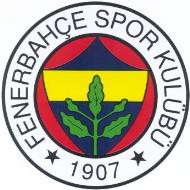 FB.Fr.48	14.10.2016 (05)                   FENERBAHÇE SPOR KULÜBÜ 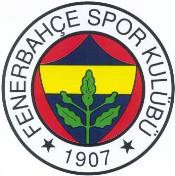 ÜYE MÜRACAAT FORMUİş bu müracaat formunda talep edilen bilgiler, Fenerbahçe Spor Kulübü tüzüğüne göre üyelik hakkının kazanılmasına ve devamına esas ve dayanak teşkil edecektir.Varsa, ne çeşit görev aldınız; İdari, Sportif, Tarihi, Kulübün Adı                                                                                                           Varsa, ne çeşit görev aldınız; Birim Tarih  Varsa, içeriği nedir?Formdaki beyanımın doğru olduğunu, belge ve kayıtlara uygun bulunduğunu, beyanım ile ilgili tüm sorumluluğun bana ait olduğunu, kabul ve taahhüt ederim.FB.Fr.48	14.10.2016 (05)Üye olduğunuz Fenerbahçe derneğimiz var mı ?Varsa, dernek isim veya isimlerini belirtiniz.Varsa, dernek isim veya isimlerini belirtiniz.İlgili kurullarca değerlendirilmek üzere kısaca özgeçmişinizİlgili kurullarca değerlendirilmek üzere kısaca özgeçmişinizÜyelik süreciniz tamamlandıktan sonra, üyelik kitiniz tebligat adresinize gönderilecektir. Üyelik kitinin içinde gönderilecek kongre üyelerimize özel tasarlanmış forma için cinsiyet ve beden tercihinizi lütfen işaretleyiniz.Üyelik süreciniz tamamlandıktan sonra, üyelik kitiniz tebligat adresinize gönderilecektir. Üyelik kitinin içinde gönderilecek kongre üyelerimize özel tasarlanmış forma için cinsiyet ve beden tercihinizi lütfen işaretleyiniz.Üyelik süreciniz tamamlandıktan sonra, üyelik kitiniz tebligat adresinize gönderilecektir. Üyelik kitinin içinde gönderilecek kongre üyelerimize özel tasarlanmış forma için cinsiyet ve beden tercihinizi lütfen işaretleyiniz.Üyelik süreciniz tamamlandıktan sonra, üyelik kitiniz tebligat adresinize gönderilecektir. Üyelik kitinin içinde gönderilecek kongre üyelerimize özel tasarlanmış forma için cinsiyet ve beden tercihinizi lütfen işaretleyiniz.Üyelik süreciniz tamamlandıktan sonra, üyelik kitiniz tebligat adresinize gönderilecektir. Üyelik kitinin içinde gönderilecek kongre üyelerimize özel tasarlanmış forma için cinsiyet ve beden tercihinizi lütfen işaretleyiniz.Üyelik süreciniz tamamlandıktan sonra, üyelik kitiniz tebligat adresinize gönderilecektir. Üyelik kitinin içinde gönderilecek kongre üyelerimize özel tasarlanmış forma için cinsiyet ve beden tercihinizi lütfen işaretleyiniz.Üyelik süreciniz tamamlandıktan sonra, üyelik kitiniz tebligat adresinize gönderilecektir. Üyelik kitinin içinde gönderilecek kongre üyelerimize özel tasarlanmış forma için cinsiyet ve beden tercihinizi lütfen işaretleyiniz.Üyelik süreciniz tamamlandıktan sonra, üyelik kitiniz tebligat adresinize gönderilecektir. Üyelik kitinin içinde gönderilecek kongre üyelerimize özel tasarlanmış forma için cinsiyet ve beden tercihinizi lütfen işaretleyiniz.Üyelik süreciniz tamamlandıktan sonra, üyelik kitiniz tebligat adresinize gönderilecektir. Üyelik kitinin içinde gönderilecek kongre üyelerimize özel tasarlanmış forma için cinsiyet ve beden tercihinizi lütfen işaretleyiniz.Üyelik süreciniz tamamlandıktan sonra, üyelik kitiniz tebligat adresinize gönderilecektir. Üyelik kitinin içinde gönderilecek kongre üyelerimize özel tasarlanmış forma için cinsiyet ve beden tercihinizi lütfen işaretleyiniz.Üyelik süreciniz tamamlandıktan sonra, üyelik kitiniz tebligat adresinize gönderilecektir. Üyelik kitinin içinde gönderilecek kongre üyelerimize özel tasarlanmış forma için cinsiyet ve beden tercihinizi lütfen işaretleyiniz.Üyelik süreciniz tamamlandıktan sonra, üyelik kitiniz tebligat adresinize gönderilecektir. Üyelik kitinin içinde gönderilecek kongre üyelerimize özel tasarlanmış forma için cinsiyet ve beden tercihinizi lütfen işaretleyiniz.Üyelik süreciniz tamamlandıktan sonra, üyelik kitiniz tebligat adresinize gönderilecektir. Üyelik kitinin içinde gönderilecek kongre üyelerimize özel tasarlanmış forma için cinsiyet ve beden tercihinizi lütfen işaretleyiniz.Kadın KesimBeden343638404244Erkek KesimBedenXSSMLXL2XL3XL4XLAdı SoyadıSicil No. ve TelefonİmzaHakkınızda bilgi alınacak kulüp üyelerimizin; Adı, Soyadı, Sicil Numarası ve TelefonlarıHakkınızda bilgi alınacak kulüp üyelerimizin; Adı, Soyadı, Sicil Numarası ve TelefonlarıHakkınızda bilgi alınacak kulüp üyelerimizin; Adı, Soyadı, Sicil Numarası ve TelefonlarıTarihAdı, Soyadıİmza